MARKET DEEPING & UFFINGTONNeighbourhood Policing Team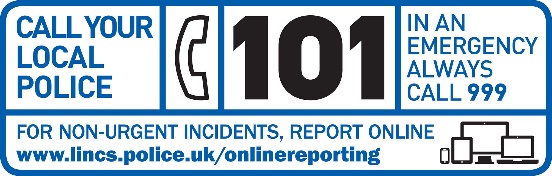 YOUR LOCAL TEAM
StamfordBourneAndDeeping@lincs.police.ukYOUR LOCAL TEAM
StamfordBourneAndDeeping@lincs.police.uk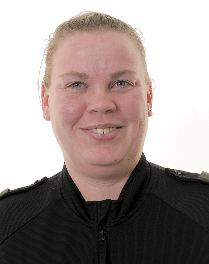 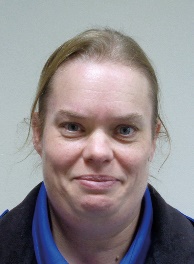 PC Claire WilsonPCSO Rowena EverittFORTHCOMING ENGAGEMENTSAs well as carrying out Mini Police engagements. PCSO Everitt will be at St Michaels Church, Langtoft on 11th March 10:30-11:30If you are planning any events that you would like us to attend please let us know and we will see if we can help.LOCAL PRIORITYEvery three months, we listen to your concerns and look at recent crime statistics to shape the things we will concentrate on.  The current priority will be reviewed next week.If you have any issues, you feel should be considered for the next quarter please get in touch and give us some brief details, the priority is due to be reviewed on 8th March 2023WHAT’S BEEN HAPPENINGPriority patrolsThere have been no reported incidents on Woody Heights skatepark and feedback from families has been that it has been pleasant to spend time in the location. A new priority will be decided on 8th March.BurglaryThere was a small number of shed breaks reported during February. There was an incident reported where an elderly female endured persons forcing their way into her home within Deeping. The investigation is ongoing, and the victim is being supported.ASBThere have been several reports of anti-social behaviour by groups of youths within The Deepings. The main areas are Black Prince Avenue, Charter Avenue, Tesco, John Eve Park, and Willoughby Avenue. The team have been able to identify many of those involved and have visited the parents at home to discuss these behaviours. We are also working alongside housing associations and SKDC, where any offenders are their tenants.If you wish to check the recent crimes in your parish, please use the following link, enter your postcode, and click Crime Map.Your area | Police.uk (www.police.uk)